Proyecto “Catastro, Titulación y Registro de Tierras Rurales en el Perú, Tercera Etapa” - PTRT3 Contrato de Préstamo BID Nº 3370/OC-PE RESULTADOS DE LOS PROCESOS DE CONSULTORIA INDIVIDUAL El Comité de Evaluación Permanente para la Selección y Contratación de Consultores Individuales en el marco de ejecución del Proyecto “Catastro, Titulación y Registro de Tierras Rurales en el Perú, Tercera Etapa” - PTRT3, Contrato de Préstamo N° 3370/OC-PE; comunica los resultados de los procesos de consultorías individuales que se detallan a continuación: C.I N° 012-2017-MINAGRI-DVDIAR-UEGPS-PTRT3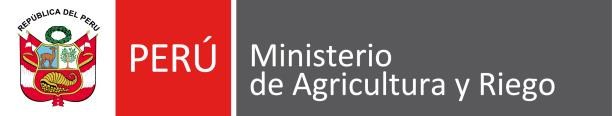 Lima, Julio  2017 Ítem DETALLEPARTICIPANTE  ADJUDICADO01SERVICIOS DE UN PROFESIONAL EN INGENIERÍA CON ESPECIALIDAD EN LEVANTAMIENTO CATASTRAL RURAL Y/O SANEAMIENTO FÍSICO LEGAL DE LA PROPIEDAD RURAL SAN MARTÍN YENE DORIS ASENCIOS ESPEJO02SERVICIOS DE UN PROFESIONAL EN INGENIERÍA CON ESPECIALIDAD EN LEVANTAMIENTO CATASTRAL RURAL Y/O SANEAMIENTO FÍSICO LEGAL DE LA PROPIEDAD RURAL JUNÍN LUIS ENRIQUE SIFUENTES SOTO LUIS